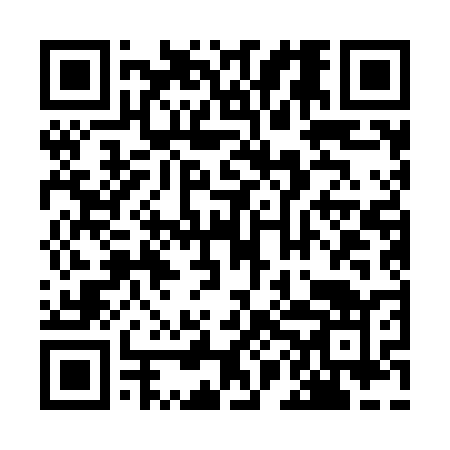 Prayer times for Logis de la Colle, FranceWed 1 May 2024 - Fri 31 May 2024High Latitude Method: Angle Based RulePrayer Calculation Method: Islamic Organisations Union of FranceAsar Calculation Method: ShafiPrayer times provided by https://www.salahtimes.comDateDayFajrSunriseDhuhrAsrMaghribIsha1Wed5:206:301:345:298:409:502Thu5:186:281:345:298:419:523Fri5:166:271:345:308:429:534Sat5:156:261:345:308:439:555Sun5:136:241:345:318:449:566Mon5:116:231:345:318:469:577Tue5:106:221:345:318:479:598Wed5:086:201:345:328:4810:009Thu5:076:191:345:328:4910:0210Fri5:056:181:345:328:5010:0311Sat5:046:171:345:338:5110:0512Sun5:026:161:345:338:5210:0613Mon5:016:151:345:338:5310:0814Tue4:596:131:345:348:5510:0915Wed4:586:121:345:348:5610:1116Thu4:566:111:345:348:5710:1217Fri4:556:101:345:358:5810:1318Sat4:546:091:345:358:5910:1519Sun4:526:081:345:369:0010:1620Mon4:516:081:345:369:0110:1721Tue4:506:071:345:369:0210:1922Wed4:496:061:345:379:0310:2023Thu4:486:051:345:379:0410:2124Fri4:476:041:345:379:0510:2325Sat4:466:031:345:389:0610:2426Sun4:446:031:345:389:0710:2527Mon4:446:021:355:389:0810:2628Tue4:436:011:355:399:0810:2729Wed4:426:011:355:399:0910:2930Thu4:416:001:355:399:1010:3031Fri4:406:001:355:409:1110:31